STATUT PUBLICZNEGO PRZEDSZKOLA NR 20 W JASTRZĘBIU -  ZDROJUPodstawy prawne:Ustawa z dnia 14 grudnia 2016 r. – Prawo oświatowe (Dz. U. z 2017 r. poz. 59).Rozporządzenie Ministra Edukacji Narodowej z dnia 17 marca 2017 r. w sprawie         szczegółowej organizacji publicznych szkół i publicznych przedszkolu (Dz. U. z 2017 r.                       poz. 649).Ustawa z dnia 26 stycznia 1982 r. - Karta Nauczyciela (Dz. U. z 2017 r. poz. 1189).§ 1Informacje o przedszkoluPrzedszkole nosi nazwę Publiczne Przedszkole Nr 20 Siedziba przedszkola mieści się w Jastrzębiu -Zdroju przy ulicy Bronisława Czecha 8 b.Organem prowadzącym przedszkole jest Miasto Jastrzębie- Zdrój.Organem sprawującym nadzór pedagogiczny jest Kuratorium Oświaty w Katowicach - Delegatura  w Rybniku.Przedszkole posiada logo 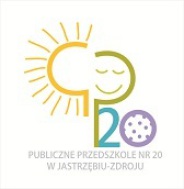 § 2Cele i zadania przedszkolaCele przedszkola:Dążenie do uzyskania przez dzieci dojrzałości szkolnej i przygotowanie wychowanków do pełnienia różnych ról społecznych.Dostosowywanie treści, metod i nauczania do możliwości psychofizycznych dzieci i wspieranie ich w harmonijnym rozwoju.Rozbudzanie u dzieci zainteresowania światem zewnętrznym poprzez wielozmysłowe poznanie             i eksplorowanie go.Kształtowanie u dzieci odporności emocjonalnej koniecznej do radzenia sobie w nowych                            i trudnych sytuacjach, w tym umiejętności znoszenia porażek.Wspieranie dzieci w rozwijaniu uzdolnień i zainteresowań. Budowanie systemu wartości, w tym wychowanie dzieci tak, aby orientowały się w tym co jest  dobre, a co złe.2. Zadania przedszkolaWspieranie wielokierunkowej aktywności dziecka poprzez organizację warunków sprzyjających      nabywaniu doświadczeń w fizycznym, emocjonalnym, społecznym i poznawczym obszarze jego      rozwoju zgodnie z podstawą programową wychowania przedszkolnego.Tworzenie sytuacji edukacyjno- wychowawczych- rozpoznawania potencjalnych możliwości oraz      indywidualnych potrzeb dziecka i grupy.Współdziałanie z rodzicami w zakresie wspomagania rozwoju dziecka:     a) diagnozowanie środowiska dziecka,     b) wspieranie rodziców poprzez udzielanie porad przez specjalistów,     c) współdziałanie z rodzicami, różnymi środowiskami, organizacjami i instytucjami uznanymi        przez rodziców za źródło istotnych wartości , na rzecz tworzenia warunków umożliwiających       rozwój tożsamości dziecka,    d) systematyczne uzupełnianie, za zgodą rodziców, realizowanych treści wychowawczych o nowe      zagadnienia, wynikające z pojawienia się w otoczeniu dziecka zmian i zjawisk istotnych dla jego        bezpieczeństwa i harmonijnego rozwoju.4) Tworzenie sytuacji sprzyjających rozwojowi nawyków i zachowań prowadzących do      samodzielności, dbania o zdrowie, sprawność ruchową i bezpieczeństwo, w tym bezpieczeństwo                   w ruchu drogowym.5)  Umożliwienie dzieciom podtrzymywania poczucia tożsamości narodowej, językowej                          i religijnej.6)  Udzielanie dzieciom pomocy psychologiczno - pedagogicznej oraz wspomagania indywidualnego      rozwoju dziecka.     a) Pomoc psychologiczno-pedagogiczna udzielana dziecku w przedszkolu polega rozpoznawaniu                      i zaspokajaniu indywidualnych potrzeb rozwojowych i edukacyjnych ucznia oraz rozpoznawaniu        indywidualnych możliwości psychofizycznych ucznia i czynników środowiskowych        wpływających na jego funkcjonowanie w przedszkolu.    b) Potrzeba objęcia dziecka pomocą psychologiczno-pedagogiczną w przedszkolu wynika                                 w szczególności: z niepełnosprawności, z niedostosowania społecznego, zagrożenia niedostosowaniem społecznym, z zaburzeń zachowania lub emocji, ze szczególnych uzdolnień,ze specyficznych trudności w uczeniu się, z deficytów kompetencji i zaburzeń sprawności językowych, z choroby przewlekłej, z sytuacji kryzysowych lub traumatycznych, z niepowodzeń edukacyjnych,z zaniedbań środowiskowych związanych z sytuacją bytową dziecka i jego rodziny, z trudności adaptacyjnych związanych z różnicami kulturowymi lub ze zmianą środowiska edukacyjnego, w tym związanych z wcześniejszym kształceniem za granicą.       c) Korzystanie z pomocy psychologiczno-pedagogicznej w przedszkolu jest dobrowolne        i nieodpłatne.     d) Pomocy psychologiczno-pedagogicznej w przedszkolu udzielają uczniom nauczyciele,        wychowawcy grup  oraz specjaliści wykonujący w przedszkolu zadania z zakresu pomocy      psychologiczno-pedagogicznej, w szczególności psycholodzy, pedagodzy, logopedzi, zwani dalej      „specjalistami”.      e) Pomoc psychologiczno - pedagogiczna w przedszkolu jest  udzielana w trakcie bieżącej pracy                           z dzieckiem oraz przez zintegrowane działania nauczycieli i specjalistów, a także w formie: zajęć rozwijających uzdolnienia, zajęć specjalistycznych: korekcyjno – kompensacyjnych, logopedycznych, rozwijających kompetencje emocjonalno-społeczne oraz innych zajęć o charakterze terapeutycznym, zindywidualizowanej ścieżki realizacji obowiązkowego rocznego przygotowania przedszkolnego  porad i konsultacji dla dzieci, jak również porad, konsultacji, szkoleń i warsztatów dla rodziców i nauczycieli;     f) Objęcie dziecka zajęciami specjalistycznymi wymaga zgody rodziców.     g) Udział dziecka w zajęciach specjalistycznych trwa do czasu złagodzenia bądź wyeliminowania        zaburzeń stanowiących powód objęcia dziecka daną form pomocy.     h) O zakończeniu udzielania pomocy w formie zajęć specjalistycznych decyduje dyrektor       i) Przedszkole za zgodą organu prowadzącego prowadzi indywidualne nauczaniem dla dzieci,       których stan zdrowia uniemożliwia lub znacznie utrudnia uczęszczanie do przedszkola3. Realizacja zadań przedszkola.1) Współdziałanie z rodziną w celu pomocy w rozpoznawaniu możliwości rozwojowych dzieci                       i podjęcie wczesnej interwencji specjalistyczneja) pełnienie funkcji doradczej wspomagającej wychowanie dziecka w rodzinie;b) uczestniczenie rodziców w planowaniu działalności wychowawczej i profilaktycznej;e) formy współdziałania z rodzicami:- zebrania ogólne i grupowe,- kontakty indywidualne,- kącik dla rodziców na bieżąco aktualizowany,- uroczystości przedszkolne,2) Przygotowanie dzieci do podjęcia nauki w szkole:a) rozwijanie mowy komunikatywnej we wzajemnym porozumiewaniu się w różnych grupach wiekowych z dorosłymi;b)  usprawnianie analizatorów poprzez rozwija nie spostrzegawczości w trakcie działania;c) rozwijanie muzyczno- plastycznej i teatralnej sfery rozwojowej dzieci;d) tworzenie sytuacji edukacyjno-wychowawczych celem rozwijania indywidualnych zainteresowań i zdolności dzieci;e) tworzenie sytuacji prowadzących do dbania o bezpieczeństwo swoje i innych;f) przygotowanie do rozumienia emocji, uczuć własnych i innych ludzi oraz dbanie o zdrowie psychiczne;g) kreowanie sytuacji prowadzących do poznania przez dziecko wartości i norm społecznych, których źródłem jest rodzina, grupa w przedszkolu, inne dorosłe osoby, w tym osoby starsze;h) systematyczne wspieranie rozwoju mechanizmów uczenia się dziecka, prowadzące                           do osiągnięcia przez nie poziomu umożliwiającego podjęcie nauki w szkole;§ 31. Przedszkole zapewnia dzieciom bezpieczeństwo i opiekę w czasie ich pobytu w przedszkolu:w przedszkolu:a) opiekę nad dziećmi w czasie zajęć w przedszkolu sprawuje nauczyciel;b) w grupach 3 letnich nauczycielkę w sprawowaniu opieki nad dziećmi wspiera pomoc nauczyciela;c) we wszystkich grupach wiekowych czynności samoobsługowe dzieci wspomaga woźna                     -oddziałowa;d) pomoc nauczyciela i woźna - oddziałowa pełnią dyżury w szatni w czasie schodzenia                          i rozchodzenia się dzieci według ustalonego harmonogramu; e) zajęcia z ostrymi narzędziami (nożyczki, igły) organizowane są w małych zespołach pod obserwacją nauczycielki i pomocy nauczyciela;f) sale zabaw są wyposażone w podręczne apteczki pierwszej pomocy przedmedycznej;g) w wypadkach nagłych wszystkie działania pracowników przedszkola bez względu na zakres ich czynności służbowych w pierwszej kolejności skierowane są na zapewnienie bezpieczeństwa dzieciom;h) dzieci są przyprowadzane i odbierane z przedszkola przez rodziców (opiekunów prawnych)  lub upoważnioną przez nich osobę pełnoletnią zapewniająca dziecku pełne bezpieczeństwo. Stosowne upoważnienie rodzice (opiekunowie prawni) składają u wychowawcy grupy;i) nauczyciel może odmówić wydania dziecka rodzicom lub osobie upoważnionej do odbioru                  w przypadku, gdy stan osoby odbierającej dziecko będzie wskazywał, że nie jest on w stanie zapewnić dziecku bezpieczeństwo , natomiast osobie  będącej pod wpływem alkoholu  dziecko nie będzie wydane;j) dyżurujący pracownik przedszkola ponosi odpowiedzialność za bezpieczeństwo dziecka podczas przyprowadzania go do przedszkola przez rodziców ( opiekunów prawnych) do momentu wejścia dziecka do sali zajęć;k) dyżurujący pracownik przedszkola ponosi odpowiedzialność za bezpieczeństwo dziecka do chwili odebrania go przez rodziców (opiekunów prawnych);l) w sali zajęć za bezpieczeństwo dziecka odpowiada nauczyciel i pomoc nauczyciela;ł) szczegółowe zasady zapewniające dzieciom bezpieczny pobyt w przedszkolu określa Regulamin „Bezpieczny  pobyt dziecka w przedszkolu” opracowany przez Radę Pedagogiczną. poza przedszkolema) w trakcie zajęć i zabaw organizowanych w ogrodzie przedszkolnym opiekę nad dziećmi sprawuje nauczycielka, dodatkowo pomoc nauczyciela lub sprzątaczka;b) przed  wyjściem dzieci do ogrodu przedszkolnego pracownik przedszkola sprawdza teren pod względem bezpieczeństwa;c) w czasie spacerów opiekę nad jedną grupą wiekową sprawuje nauczyciel oraz pomoc nauczyciela lub sprzątaczka;d) wdraża się dzieci do przestrzegania przepisów bezpieczeństwa poruszania się po drogach publicznych;e) w czasie wycieczek całodniowych ( wyjazdowych) opiekę sprawują nauczyciele, personel przedszkola oraz rodzice, (prawni opiekunowie), którzy uczestniczą w wycieczce;f) podczas pikników, festynów organizowanych przez przedszkole w ogrodzie przedszkolnym,                           w którym biorą udział rodzice, za bezpieczeństwo dzieci odpowiadają rodzice;g) szczegółową organizacje spacerów i wycieczek określa Regulamin wycieczek i spacerów opracowany przez radę pedagogiczną.§ 4Organami przedszkola są:Dyrektor przedszkolaRada pedagogicznaRada rodziców1. Dyrektor przedszkolaKompetencje dyrektora przedszkola:1) Kierowanie działalnością przedszkola i reprezentowanie go na zewnątrz, sprawowanie nadzoru      pedagogicznego, koordynowanie opieki nad dziećmi, stwarzanie warunków do harmonijnego        rozwoju psychofizycznego poprzez aktywne działania prozdrowotne.2) Przewodniczenie Radzie Pedagogicznej i realizacja jej uchwał.3) Wstrzymywanie uchwał Rady Pedagogicznej niezgodnych z przepisami prawa   i powiadomienie           o tym stosownych organów.4)  Gromadzenie informacji o pracy nauczycieli w celu dokonywania oceny ich pracy, według zasad       określonych w odrębnych przepisach.5)  Przygotowanie arkusza organizacji przedszkola i przedstawienie go do  zatwierdzenia organowi       prowadzącemu.6)  Dysponowanie środkami finansowymi przedszkola i ponoszenie odpowiedzialności za ich        prawidłowe wykorzystanie.7)  Planowanie i odpowiedzialność za realizowanie planu finansowego przedszkola  zgodnie                              z odpowiednimi przepisami.8)  Organizowanie administracyjnej, finansowej i gospodarczej obsługi   przedszkola.9)  Kierowanie polityką kadrową przedszkola, zatrudnianie i zwalnianie nauczycieli oraz innych       pracowników przedszkola.10) Umożliwia nauczycielom ubieganie się o kolejne stopnie awansu zawodowego11) Przyznawanie nagród i wyróżnień, udzielanie kar pracownikom.12) Dopuszczenie do użytku w przedszkolu programów wychowania przedszkolnego na dany rok       szkolny.13) Zapewnienie pracownikom właściwych warunków pracy zgodnie  z przepisami  Kodeksu pracy,        przepisami bhp i p/poż.14) Koordynacja współdziałania organów przedszkola, zapewnienie im swobodnego działania       zgodnie z prawem oraz wymiany informacji między nimi.15) Prowadzenie dokumentacji kancelaryjno - archiwalnej i finansowej zgodnie                                         z  obowiązującymi przepisami.16) Współdziałanie ze szkołami wyższymi oraz zakładami kształcenia nauczycieli                                     w   organizacji praktyk pedagogicznych.17) Stwarzanie warunków do działania w placówce: wolontariuszy, stowarzyszeń i innych       organizacji, w szczególności organizacji harcerskich, których celem   statutowym jest działalność        wychowawcza lub rozszerzanie i wzbogacanie form działalności dydaktycznej, wychowawczej                      i opiekuńczej placówki.18) Wydawanie zarządzeń, decyzji administracyjnych.19) Rozpatruje skargi i wnioski zgodnie z przyjętą procedurą.20) Dyrektor przedszkola w porozumieniu z Radą Pedagogiczną może wystąpić do Poradni       Psychologiczno-Pedagogicznej, Miejskiego Ośrodka Pomocy Społecznej, sądu rodzinnego                              w sytuacji potrzeby podjęcia interwencji ze względu na zaistniałą sytuację rodzinną, losowa       dziecka.2.  Rada Pedagogiczna:1) W przedszkolu tworzy się Radę Pedagogiczną, w skład której wchodzą wszyscy nauczyciele oraz      dyrektor, jako jej przewodniczący.2) Rada Pedagogiczna jako organ kolegialny nauczycieli zatrudnionych przedszkolu, realizuje      zadania wynikające z celów kształcenia, wychowania i  opieki określone w ustawie                               Prawo oświatowe  i zgodnie z regulaminem Rady Pedagogicznej. 3) Do kompetencji rady pedagogicznej należy:a) zatwierdzanie planów pracy przedszkola;b) podejmowanie uchwał w sprawie eksperymentów pedagogicznych w przedszkolu,  po zaopiniowaniu ich projektów przez radę radę rodziców;c) ustalanie organizacji doskonalenia zawodowego nauczycieli przedszkola;d) podejmowanie uchwał w sprawach skreślenia z listy uczniów;e) ustalanie sposobu wykorzystania wyników nadzoru pedagogicznego, w tym sprawowanego nad  placówką przez organ sprawujący nadzór pedagogiczny, w celu doskonalenia pracy  placówki.4) Rada Pedagogiczna opiniuje w szczególności:a) organizację pracy  przedszkola w tym tygodniowy rozkład zajęć edukacyjnych,b) projekt planu finansowego szkoły lub placówki;c) wnioski dyrektora o przyznanie nauczycielom odznaczeń, nagród i innych wyróżnień;d) propozycje dyrektora przedszkola w sprawach przydziału nauczycielom stałych prac i zajęć                   w ramach wynagrodzenia zasadniczego oraz dodatkowo płatnych zajęć dydaktycznych, wychowawczych i opiekuńczych.5. Rada Pedagogiczna przygotowuje projekt statutu przedszkola lub jego zmian6.Rada Pedagogiczna może występować do organu prowadzącego z wnioskiem  
    o odwołanie dyrektora ze stanowiska.7. Rada Pedagogiczna zbiera się na obowiązkowych zebraniach zgodnie ze sposobem określonym                  w regulaminie Rady Pedagogicznej. Uchwały Rady Pedagogicznej podejmowane są większością      głosów w obecności co najmniej 1/2 liczby jej członków. Nauczycieli obowiązuje zachowanie     w tajemnicy służbowej dotyczącej uchwał, wniosków  i spostrzeżeń z posiedzenia rady.     Informacje dotyczące bezpośrednio dziecka mogą być udzielane tylko rodzicom lub prawnym     opiekunom dziecka. 3. Rada Rodziców:1) Rada Rodziców jest reprezentacją rodziców dzieci uczęszczających do przedszkola, wybranych na      ogólnym zebraniu rodziców,  2) Rada Rodziców może występować do dyrektora i innych organów przedszkola, organu     prowadzącego przedszkole oraz organu sprawującego nadzór pedagogiczny z wnioskami                      i opiniami we wszystkich sprawach przedszkola.3) Do kompetencji Rady Rodziców, należy:  a)uchwalanie w porozumieniu z radą pedagogiczną programu wychowawczo profilaktycznego przedszkola;b)opiniowanie programu i harmonogramu poprawy efektywności kształcenia lub wychowania przedszkola;c) opiniowanie projektu planu finansowego składanego przez dyrektora przedszkola.4) Jeżeli rada rodziców w terminie 30 dni od dnia rozpoczęcia roku szkolnego nie uzyska      porozumienia z Radą Pedagogiczną w sprawie programu wychowawczo-    profilaktycznego przedszkola, program ten ustala dyrektor  placówki w uzgodnieniu z organem     sprawującym nadzór pedagogiczny. Program ustalony przez dyrektora przedszkola obowiązuje do     czasu uchwalenia programu przez radę rodziców w porozumieniu z radą pedagogiczną.5) W celu wspierania działalności statutowej przedszkola, rada rodziców może gromadzić fundusze     z dobrowolnych składek rodziców oraz innych źródeł. Zasady wydatkowania funduszy      Rady Rodziców określa regulamin.         6) Rodzice i nauczyciele współdziałają ze sobą w sprawach wychowania  i kształcenia dzieci. Formy     tego współdziałania uwzględniają prawo rodziców do: znajomości zadań wynikających z planu     rocznego przedszkola i planów miesięcznych w danym oddziale, programu wychowania     przedszkolnego oraz uzyskiwania rzetelnej informacji na temat  swojego dziecka, jego zachowania         i rozwój.4 . Zasady współdziałania organów przedszkola:zapewniają właściwe wykonywanie zadań określonych w przepisach prawa i statucie przedszkola poprzez:a) nie ingerowanie w swoje kompetencje; b) wspólne ustalenie terminów spotkań;c) wspólne układanie planów;2) zapewniają bieżącą wymianę informacji pomiędzy organami przedszkola:a) na posiedzeniach rad pedagogicznych (planowych i doraźnych);b) na zebraniach rady rodziców;c) poprzez podanie informacji w kąciku dla rodziców, ogłoszenia, stronę internetową, pocztę   elektroniczną.5. Spory miedzy organamiWszelkie zaistniałe sprawy sporne, między organami przedszkola,  rozstrzygane będą na terenie placówki poprzez negocjacje pomiędzy poszczególnymi organami, według następującej procedury:1) podjęcie starań rozwiązania problemu wewnątrz przedszkola;2) ustalenie procedury postępowania przez zainteresowane strony;3) podjęcie decyzji przez dyrektora placówki;4)powiadomienie organu prowadzącego i organu sprawującego nadzór pedagogiczny  o niemożności    rozwiązania problemu.§ 5 Organizacja pracy przedszkola1) Podstawową jednostką organizacyjną przedszkola jest oddział dzieci. Oddział obejmuje dzieci                  w zbliżonym wieku, z uwzględnieniem ich potrzeb, zainteresowań, uzdolnień.2) Procedura tworzenia grup:a) w szczególnie uzasadnionych przypadkach Komisja Rekrutacyjna i dyrektor może przyjąć do przedszkola dziecko, które ukończyło 2,5 roku;b) liczba dzieci w oddziale nie przekracza 25 osób;     c) dzieci, które uczęszczają do danej grupy wiekowej, przechodzą w kolejnym roku szkolnym ze       swoją grupą- jeżeli nie ma takiej możliwości stosuje się kryterium:- przydział dzieci do poszczególnych grup warunkowany jest wiekiem dziecka, poziomem funkcjonowania społecznego oraz indywidualnymi potrzebami dzieci, które określają członkowie podczas spotkania Rady Pedagogicznej;d) jeżeli w wyniku rekrutacji elektronicznej nie można zorganizować grup jednorodnych wiekowo, dzieci są łączone w grupy zbliżone wiekowo;e)  do poszczególnych grup przydziela się dzieci na podstawie daty urodzenia;f) w przypadku, kiedy dwoje lub więcej dzieci osiągnęło ten sam wiek, lecz z powodu ograniczenia liczebnego grup (25 dzieci) nie mogą zostać przydzielone do tej samej grupy,              o przydziale w każdym indywidualnym przypadku decyduje Rada Pedagogiczna, mając na uwadze zawsze dobro dziecka;g) decydującym kryterium będzie w/w przypadku poziom funkcjonowania społecznego dziecka i stopień samodzielności, a ponadto miesiąc urodzenia dziecka;h) listy dzieci z podziałem na grupy ogłaszane są rodzicom/opiekunom prawnym dzieci, 
do dnia 31 sierpnia każdego roku na tablicy informacyjnej w przedszkolu. W razie konieczności organizacyjnej może nastąpić przesunięcie do innej grupy, nawet w czasie trwania roku szkolnego;i) Szczegółowe zasady tworzenia grup przedszkolnych określa „Procedura przydziału dzieci do grup” opracowany przez radę pedagogiczną.3) W wyjątkowych sytuacjach spowodowanych nagłą chorobą nauczyciela lub małą  ilością dzieci                  w grupach dopuszcza się łączenie grup.4) Praca dydaktyczno - wychowawcza i opiekuńcza prowadzona jest na podstawie programu      wychowania przedszkolnego, zaproponowanego przez nauczyciela, a następnie  dopuszczonego       przez dyrektora do użytku w danym roku szkolny.5) Godzina zajęć w przedszkolu trwa 60 minut. 6) Czas trwania zajęć dydaktycznych jest dostosowany do możliwości rozwojowych określonej      grupy wiekowej i może wynosić w zależności od rodzaju zajęć:a) z dziećmi w wieku 3 - 4 lat około 15 - 20 minut;b) z dziećmi w wieku 5 - 6 lat około 25 - 30 minut.7) W Przedszkolu organizuje się naukę języka nowożytnego, w ramach realizacji treści podstawy      programowej, dla wszystkich dzieci.8) Przedszkole umożliwia dzieciom podtrzymywanie poczucia tożsamości religijnej - za zgodą      rodziców zapewnia naukę religii. 9) W przedszkolu za zgodą organu prowadzącego może być utworzone stanowisko wicedyrektora      przedszkola, jeżeli przedszkole liczy co najmniej 6 oddziałów10) Powierzanie i odwoływanie ze stanowiska wicedyrektora dokonuje dyrektor placówki po       zasięgnięciu opinii organu prowadzącego oraz po zaopiniowaniu rady pedagogicznej.11) Do podstawowych obowiązków i zadań wicedyrektora należy:a) organizowanie i kontrolowanie pracy w przedszkolu w zakresie ustalonym przez dyrektora;b) prowadzenie pracy wychowawczo-dydaktycznej w wymiarze określonym odrębnymi  przepisami;    c) zastępuje dyrektora w czasie jego nieobecności;    d) szczegółowy zakres pracy wicedyrektora ustala dyrektor przedszkola na każdy rok szkolny                        w zależności od potrzeb przedszkola, znajduje się on w aktach osobowych.12) Przedszkole może być miejscem praktyk pedagogicznych.13) W przedszkolu mogą być prowadzone zajęcia dodatkowe prowadzone przez nauczycielki  poza        godzinami swojej pracy dydaktycznej w formie bezpłatnych kółek zainteresowań.§ 61) Organizację pracy przedszkola określa ramowy rozkład dnia uwzględniający ramy czasowe       realizacji podstawy programowej i zajęć dodatkowych2) Na podstawie ramowego rozkładu dnia nauczyciele, którym powierzono opiekę  nad danym     oddziałem, ustalają dla danego oddziału szczegółowy rozkład dnia z  uwzględnieniem potrzeb                      i zainteresowań dzieci.3) Rozkład dnia w miarę potrzeb może być w danym dniu zmieniony.4) Rozkład dnia zawiera przede wszystkim:zabawy indywidualne, zespołowe i grupowe;zabawy: ruchowe, badawcze, konstrukcyjne, relaksacyjne, integracyjne, muzyczne, orientacyjno- porządkowe, muzyczne, taneczne;zajęcia dydaktyczne kierowane przez nauczyciela;odpoczynek, relaksacja dzieci;posiłki spożywane w przedszkolu;zajęcia dodatkowe;§ 7 Czas pracy przedszkola1) Rok szkolny w przedszkolu rozpoczyna się 1 września każdego roku, a kończy w dniu                      31 sierpnia następnego roku.2) Przedszkole czynne jest od poniedziałku do piątku w godzinach od 6.00 do16.30. 3) Dzienny czas racy przedszkola wynosi 10.5 godziny i wynika z potrzeb środowiska. Jest ustalany     w arkuszu organizacji przedszkola w porozumieniu z organem prowadzącym przedszkole.4) Przedszkole pracuje cały rok z wyłączeniem przerwy wakacyjnej w miesiącu lipcu lub sierpniu,     wskazanej w arkuszu organizacji przedszkola na dany rok szkolny.  5) W przypadku remontów za zgodą organu prowadzącego przerwa wakacyjna może zostać     wydłużona na czas trwania remontu.6) W czasie zmniejszenie się frekwencji dzieci istnieje możliwość łączenia oddziałów.§ 8 Zasady odpłatności za przedszkole1) Zasady odpłatności za pobyt dziecka w Przedszkolu ustala Organem Prowadzący przedszkole                    w odrębnych aktach wydawanych przez ten organ.2) Przedszkole zapewnia dzieciom możliwość korzystania z wyżywienia w postaci trzech posiłków.3) Wysokość opłaty za wyżywienie dziecka ustala Dyrektor Przedszkola na podstawie uchwały         Rady  Miasta.4) Koszty wyżywienia dziecka są kalkulowane na każdy rok szkolny przez przedszkole i są w pełni       pokrywane przez rodziców, prawnych opiekunów lub OPS.5)  Bezpłatne nauczanie, wychowanie i opiekę dla dzieci 3-5 letnich wynosi 5 godzin dziennie w      godzinach od 8.00 do 13.00.6)  Dzieci 6 letnie mogą bezpłatnie korzystać nauczania, wychowania i opieki nie dłużej jednak niż      10,5 godziny w czasie pracy placówki.7)  W przypadku nieobecności dziecka w przedszkolu opłata za wyżywienie i opłata za świadczenie        zostaje obniżona odpowiednio do czasu trwania nieobecności.§ 9 Zakres zadań nauczycieli1)    Zapewnienie bezpieczeństwa dzieciom na czas opieki przedszkolnej. Nauczyciel odpowiada za życie, zdrowie i bezpieczeństwo psychiczne, fizyczne                              i harmonijny rozwój powierzonych jego opiece dzieci, za ich czystość i stan zdrowiaNauczyciel stosuje się do Regulaminu „Bezpiecznego pobytu w przedszkolu”2)  Współdziałanie z rodzicami (opiekunami prawnymi) w sprawach wychowania i nauczania dzieci,        z uwzględnieniem prawa rodziców (prawnych opiekunów) do znajomości zadań wynikających           w szczególności z programu wychowania przedszkolnego realizowanego w danym oddziale        i uzyskiwania informacji dotyczących dziecka, jego zachowania i rozwoju.
       a) zapoznanie rodziców z podstawą programową wychowania przedszkolnego;b) przekazywanie rzetelnej informacji dotyczącej dziecka, jego zachowania i rozwój;c) ustalenie form pomocy w działalności wychowawczej;d) włączenie rodziców w organizację imprez i uroczystości przedszkolnych.3)   Planowanie i prowadzenie pracy wychowawczo- dydaktycznej i opiekuńczej:a)  wspieranie każdego dziecka w jego rozwoju;b) prowadzenie dokumentacji pedagogicznej dotyczącej oddziału zgodnie z obowiązującymi przepisami;c) wyzwalanie u dzieci aktywności oraz kreatywnych postaw w celu przygotowania ich do życia w grupie i społeczeństwie;d) przygotowanie dzieci do podjęcia nauki w szkole, zgodnie z podstawą programową;e) kształcenie i wychowywanie dzieci w umiłowaniu Ojczyzny, w poszanowaniu Konstytucji Rzeczypospolitej Polskiej, w atmosferze wolności sumienia i szacunku dla każdego człowieka;f) dbanie o kształtowanie u dzieci postaw moralnych i obywatelskich zgodnie z ideą demokracji, pokoju i przyjaźni między ludźmi różnych narodów, ras i świadomości;g) dbałość o warsztat pracy przez gromadzenie pomocy naukowych oraz troska o estetykę pomieszczeń;h) poszukiwanie nowych form i metod pracy;i) planowanie własnego rozwoju zawodowego, systematyczne podnoszenie swoich kwalifikacji przez aktywne uczestnictwo w różnych formach doskonalenia zawodowego.4)   Prowadzenie obserwacji pedagogicznych: a) nauczyciel przeprowadza obserwację pedagogiczną (wstępną i końcową) mającą na celu wczesne rozpoznanie u dziecka dysharmonii rozwojowych i podjęcie wczesnej interwencji;b) nauczyciel ma obowiązek  informowania rodziców o wynikach obserwacji;c) dla dzieci podlegających obowiązkowemu rocznemu przygotowaniu przedszkolnemu nauczyciel do końca kwietnia danego roku wystawia informacje gotowości dziecka do podjęcia nauki w szkole podstawowej.5)    Współpraca ze specjalistami:a) kontakt z poradnią psychologiczno - pedagogiczną  w ramach doskonalenia zawodowego - spotkania, konsultacje, warsztaty;b) organizowanie warsztatów, konsultacji dla rodziców pracownikami poradni psychologiczno- pedagogicznej;c) współpraca z przedszkolnym logopedą i  psychologiem dziecięcym;d) kontakt z dziecięcą przychodnią lekarską, stomatologiem, dietetykiem.§ 10 Zakres zadań pracowników administracyjno- obsługowych przedszkola1)   Informacje ogólne:a) podstawowym zadaniem wszystkich pracowników administracji i obsługi zatrudnionych               w przedszkolu jest zapewnienie sprawnego działania przedszkola jako instytucji użyteczności publicznej, utrzymanie obiektu i jego otoczenia w ładzie i czystości;b) pracownicy administracji i obsługi współpracują z nauczycielami w zakresie opieki i wychowania dzieci;c) ponadto każdy pracownik zobowiązany jest do:
- przestrzegania obowiązujących w przedszkolu zarządzeń,
- wykonywania innych czynności zleconych przez Dyrektora przedszkola wynikających z organizacji pracy w przedszkolu,                                                                                                             - dbałości o bezpieczeństwo i zdrowie dzieci przebywających w przedszkolu,                                             - przestrzegania przepisów BHP i p.poż;d) pracownicy zobowiązani są dbać o zdrowie i bezpieczeństwo dzieci w czasie, kiedy przebywają w przedszkolu poprzez:- zabezpieczenie stanowisk pracy oraz sprzętu i narzędzi niezbędnych do wykonywanej pracy przed nieuprawnionym dostępem lub użyciem przez dzieci,- reagowanie na wszelkie niewłaściwe zachowania dzieci, a w szczególności zagrażające ich bezpieczeństwu,- zgłaszanie nauczycielom, Dyrektorowi przedszkola wszelkich zaobserwowanych zdarzeń               i zjawisk zagrażających bezpieczeństwu dzieci,- usuwanie zagrożeń bezpieczeństwa zgodnie z zakresem zadań przypisanym do konkretnego stanowiska.2)   Pomoc nauczyciela przedszkola obowiązana jest:a) pomagać nauczycielowi w zapewnieniu bezpieczeństwa dzieciom w czasie zajęć w przedszkolu oraz w czasie zajęć poza nimi z uwzględnieniem obowiązujących przepisów BHP;b)  spełniać czynność obsługowe i opiekuńcze w stosunku do wychowanków polecane przez nauczyciela danego oddziału oraz inne, wynikające ze szczegółowego rozkładu dnia;c) pomagać przy wydawaniu posiłków, zwracać uwagę na bezpieczeństwo;d) pełnić dyżur w szatni;e) przestrzegać podstawowych zasad i przepisów BHP;                                                                                 f) pomoc nauczycielowi w przygotowaniu pomocy dydaktycznych;
g) pomoc nauczycielowi w czasie spacerów i wycieczek;
h) pełnienie dyżuru w szatni;
i) pomoc w przygotowaniu leżaków do odpoczynku dzieciom śpiącym;
j) utrzymywanie w stanie używalności zabawek w przydzielonej grupie;                                                k) utrzymywanie w czystości przydzielonych pomieszczeń;l) wykonywać inne czynności polecone przez dyrektora, a wynikające z organizacji pracy.3)   Do obowiązków specjalisty do spraw żywienia- intendenta należy:a) zaopatrywanie przedszkola w produkty żywnościowe, artykuły gospodarcze oraz inne przedmioty wynikające z potrzeb placówki;b) przestrzeganie norm wydatków na żywienie;c) codzienne wydawanie produktów żywnościowych, środków czystości, zgodnie z zapotrzebowaniem;d) prowadzenie dokumentacji: magazynowej, raporty, rachunki, zeszyty wydanych produktów, inne;
e) przestrzeganie zgodności kartotek ze stanem magazynu;
f) terminowe pobieranie i rozliczanie się z zaliczek,
g) terminowe sporządzanie miesięcznych sprawozdań;
h) sporządzanie dekadowych i codziennych jadłospisów, z uwzględnieniem zasad przyrządzania smacznych, zdrowych, kalorycznych posiłków;
i) przestrzeganie prawidłowego stanu higienicznego magazynu żywnościowegoj) przestrzeganie dat ważności produktów;
k) prawidłowe wykorzystanie stawki żywieniowej;
l) nadzorowanie pracy w kuchni oraz sporządzania posiłków i przydzielania porcji żywieniowych dzieciom i personelowi;
ł) przestrzeganie zasady jednoosobowej odpowiedzialności materialnej za środki finansowe                       i magazyny;
m) obliczanie odpłatności za pobyt dziecka w przedszkolu, sprawdzanie zgodności dzienników                 z własną dokumentacją;
n) przyjmowanie od rodziców odpłatności za przedszkole;
o) załatwianie spraw związanych z utrzymaniem w stanie używalności sprzętu (konserwacja, naprawa);p) wykonywać inne czynności polecone przez dyrektora, a wynikające z organizacji pracy.4)   Do obowiązków kucharki należy:a) punktualne przyrządzanie zdrowych i kalorycznych posiłków;b) przyjmowanie produktów z magazynu – kwitowanie ich odbioru w raportach żywieniowych                    i dbanie o racjonalne ich zużycie;
c) prowadzenie magazynu podręcznego;
d) utrzymanie w stanie używalności powierzonego sprzętu kuchennego;
e) dbanie o utrzymanie czystości w pomieszczeniach kuchennych;
f) branie udziału w ustalaniu jadłospisu;
g) wykonywanie prób pokarmowych zgodnie z zaleceniami stacji sanitarno-epidemiologicznej;
h) kierowanie wszystkimi pracami w kuchni;i) wykonywanie innych prac wynikających z organizacji pracy przedszkola.5)   Do obowiązków pomocy kuchennej należy:a) pomoc kucharce w przyrządzaniu posiłków;
b) utrzymywanie czystości w kuchni, przyległych pomieszczeniach;
c) utrzymywanie czystości sprzętów i naczyń (dezynfekcja i wyparzanie);
d) wykonywanie zleconych czynności związanych z zakupem i dostarczaniem produktów;
e) mycie naczyń po posiłkach;
f) pranie ręczników i ścierek kuchennych;
g) w razie nieobecności kucharki pełnienie jej obowiązków;h) wykonywanie innych prac wynikających z organizacji pracy przedszkola.6)   woźna oddziałowa  zobowiązana jest:a) pomagać nauczycielowi w zapewnieniu bezpieczeństwa dzieciom w czasie zajęć w przedszkolu oraz w czasie zajęć poza nimi z uwzględnieniem obowiązujących przepisów BHP;b) pomaganie nauczycielowi w czasie spacerów i wycieczek;c) pełnić dyżur w szatni;d) przestrzegać  podstawowych zasad i przepisów BHP;e) utrzymywanie w czystości wyznaczonych pomieszczeń, pranie firan, obrusów, ręczników, zasłon mycie okien – przynajmniej co 3 miesiące;
f) nakrywanie do stołu oraz podawanie posiłków z kulturą i estetyką;
g) utrzymywanie w stanie używalności powierzonego sprzętu;
h) codzienne mycie przydzielonych łazienek, przeciwdziałanie szerzeniu się chorób poprzez dezynfekowanie urządzeń sanitarnych;
j) pomoc podczas ubierania i rozbierania się dzieciom wychodzącym na spacer, do ogrodu, na wycieczkę;k) pełnić inne czynności zlecone przez dyrektora, a wynikające z organizacji pracy.7)   Do obowiązków konserwatora – woźnego należy:a) dbałość o stan techniczny urządzeń w przedszkolu;b) dokonywanie bieżących napraw maszyn, sprzętów, urządzeń, zabawek w przedszkolu                         i w ogrodzie;
c) instruowanie pracowników w zakresie sposobu używania maszyn i urządzeń w celu zapewnienia bezpieczeństwa i zapobiegania niszczeniu;d) dbałość o utrzymanie w przedszkolu odpowiedniej temperatury;e) wykonywanie prac ogrodniczych na terenie ogrodu;f) dbałość o estetykę i czystość otoczenia przedszkola.§ 111) Dziecko w przedszkolu ma wszelkie prawa  wynikające z Konwencji o Prawach  Dziecka,                        a w szczególności prawo do:  a)właściwie zorganizowanego procesu wychowawczo- dydaktyczno-opiekuńczego dostarczającego  różnorodnych bodźców;b) zabawy i działania w bezpiecznych warunkach,c) wszechstronnego rozwoju z uwzględnieniem zainteresowań i zdolności, możliwości i potrzeby      twórczej aktywności;d) codziennego pobytu na powietrzu, o ile pozwalają na to warunki atmosferyczne;e) nieskrępowanego uczestnictwa w życiu  przedszkola;f) pomocy psychologiczno-pedagogicznej, w sytuacji zaistnienia takiej potrzeby;g) ochrony przed wszelkimi formami przemocy fizycznej i psychicznej;h) szacunku dla różnorodnych jego potrzeb, życzliwego i podmiotowego traktowania;i) poszanowania jego tożsamości, godności i prywatności, akceptacji jego osoby;j) przebywania w spokojnej, pogodnej atmosferze z wykluczeniem pośpiechu;k) stałej uwagi i opieki nauczyciela, opieki ze strony innych pracowników przedszkola;l) zabawy, współdziałania z innymi;ł) snu i wypoczynku, jeśli jest zmęczone;m) racjonalnego żywienia;n) regulowania własnych potrzeb zgodnie z zasadami współżycia społecznego;o) nagradzania wysiłku i osiągnięć;p) znajomości swoich praw i obowiązków.2) Dziecko uczęszczające do przedszkola ma obowiązek:a) stosowania się do przyjętych zasad obowiązujących w grupie i w przedszkolu,   b) bezwzględnego poszanowania nietykalności cielesnej innych: dzieci i dorosłych,c) poszanowania godności osobistej innych: dzieci i dorosłych,d) dbania o zabawki, ład i porządek sali3) Dyrektor w drodze uchwały rady pedagogicznej ma prawo skreślić dziecko z listy wychowanków                 w przypadku:                                                                                                                                                         a) jeżeli rodzic dopuszcza się dwumiesięcznej zwłoki w opłacie za świadczone usługi i żywienie dziecka. Umowa może zostać rozwiązana bez zachowania terminu wypowiedzenia, po uprzednim pisemnym powiadomieniu;                                                                                                                               b) nieprzestrzeganie przez rodziców obowiązku terminowego wnoszenia opłat do 25-go każdego miesiąca;                                                                                                                                                       c) Nie podania, zatajenia informacji o stanie zdrowia dziecka w karcie zgłoszenia np. choroby przewlekłe, posiadanie orzeczenia o potrzebie kształcenia specjalnego lub posiadanie opinii kwalifikującej dziecko do zajęć specjalistycznych lub innych danych niezgodnych ze stanem faktycznym;                                                                                                                                                           d) braku pisemnego usprawiedliwienia długotrwałej, ciągłej nieobecności dziecka przedszkolu wynoszącej w dwóch kolejnych miesiącach co najmniej 70% absencji.§ 12W szczególnie uzasadnionych przypadkach do przedszkola może być przyjęte dziecko, które ukończyło 2,5 roku:1) umotywowany pisemny wniosek rodziców (opiekunów prawnych),2) dziecko w zakresie czynności samoobsługowych jest samodzielne,3) dziecko sygnalizuje potrzeby fizjologiczne.§ 13Statut wchodzi w życie z dniem podjęciaStatut przyjęto uchwałą Rady Pedagogicznej z dnia  17.11.2017r.